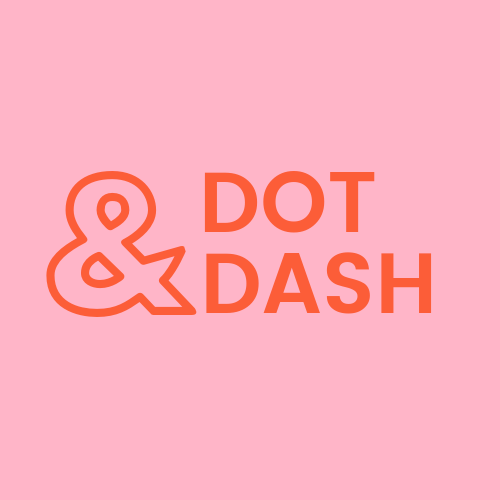 INTRODUCTIONWas there enough conflict and tension to keep your interest? Why or why not?Which scene was the most suspenseful for you? Why?Is it clear what the main character wants? Is most of the plot’s action driven by their choices in pursuit of their goal? Was there any part that you felt was unbelievable? If so, what?Was any part predictable? If so, what?Did you have to reread any action sequences to understand who was doing what? If so, where?Could you relate to the main character?Which character did you enjoy the most? The least? Why?If you had to get rid of a character, who would it be and why?Were there too many characters to keep track of? Too few? Were any of the names of the characters too similar? Did you have trouble distinguishing between any characters? Who and why?Did you notice any inconsistencies? If so, what were they?Was the dialogue interesting?Did the dialogue sound natural and make sense for each character?Did the dialogue sound too similar between characters?Was there ever too much dialogue?Did you notice any inconsistencies? If so, what were they?Did the setting interest you, and did the descriptions seem real and vivid to you? Which setting was the most memorable? Why?Did you notice any inconsistencies? If so, what were they?Was there a point where you felt the story dragged or your excitement dwindled? Where and why?Where did you wish the writer would slow down?Could you tell fairly quickly at the beginning whose story it was and where and when it was taking place? If not, why not?At what point did you feel the story was really starting?Was the ending satisfying? Believable? Did the ending make you feel it was worth the read?What’s your favorite part about the book?What grabbed your attention the most?Did you get emotional at some point? If so, where and why?Were there any parts that confused or frustrated you? If so, which parts and why?Did you find anything ethically problematic? If so, what was it and why?Was there ever too much description?When you are comfortable with your draft, it would be wise to have someone look your manuscript over again with a line edit or copy edit. When your manuscript is formatted, I strongly encourage you (as I do everyone) to have someone proofread it. We offer both editing and proofreading at Dot and Dash, and we would be happy to discuss your options with you.Let me know if you have any questions after you read this or while you are rewriting. You can email me at Erin@dotanddashllc.com.